NOTIZIE GENERALI:CARRIERA AGONISTICA:(nel caso non bastassero le righe allegare un elenco separato)CARRIERA DA ISTRUTTORE:Allegare al presente Curriculum quanto si ritiene utile per la valutazione all’ammissione al corso.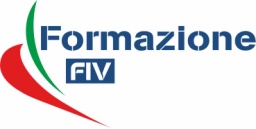 CORSO ISTRUTTORE DI VELA DI 2° LIVELLODiscipline: Derive e Tavole a VelaCURRICULUM PERSONALE(foto)Cognome:Nome:Nome:Nome:Circolo di Tess.:Circolo di Tess.:Circolo di Tess.:Tessera FIV:1) Quando hai iniziato ad andare in barca?Occasionalmente, in estateConsapevolmente, durante l’anno2) Quanti anni avevi ?Meno di 88-1415-20Più di 203) Che tipo di attività velica svolgi ?AgonisticaAmatorialeAltro:4) Con quale imbarcazione svolgi attività?5) Ti consideri aggiornato in campo velicoSINO6) Quando hai deciso di iniziare ad insegnare ?7) Perché ?ho smesso di regatareMi piace insegnareper rimanere nell’ambientePer lavoroper scoprire nuovi campioniAltro:8) Al corso di 2° Livello ti ha mandato il Club, o hai deciso da solo di parteciparvi ?ClubDa solo9) Patente Nautica SINOEntro 12 mSenza Limiti10) Ranking List10) Ranking ListFIVFIVISAFISAFClasseClasseAnnoPosizione11) Alleni regolarmente Atleti o una Squadra?11) Alleni regolarmente Atleti o una Squadra?SiSiNONOClasseClasseN° AtletiN° AtletiEtà mediaClasse e Manifestazione (indicare le più importanti)RisultatoAnno1)2)3)4)5)6)7)9)10)Descrivere il proprio Curriculum da Istruttore il più dettagliatamente possibile:Data:(Firma leggibile)